PLANEERITAVA ALA ASUKOHASKEEMKastani tn 28, 30, 36 kruntide vahelise ala detailplaneering, Haapsalus, Läänemaal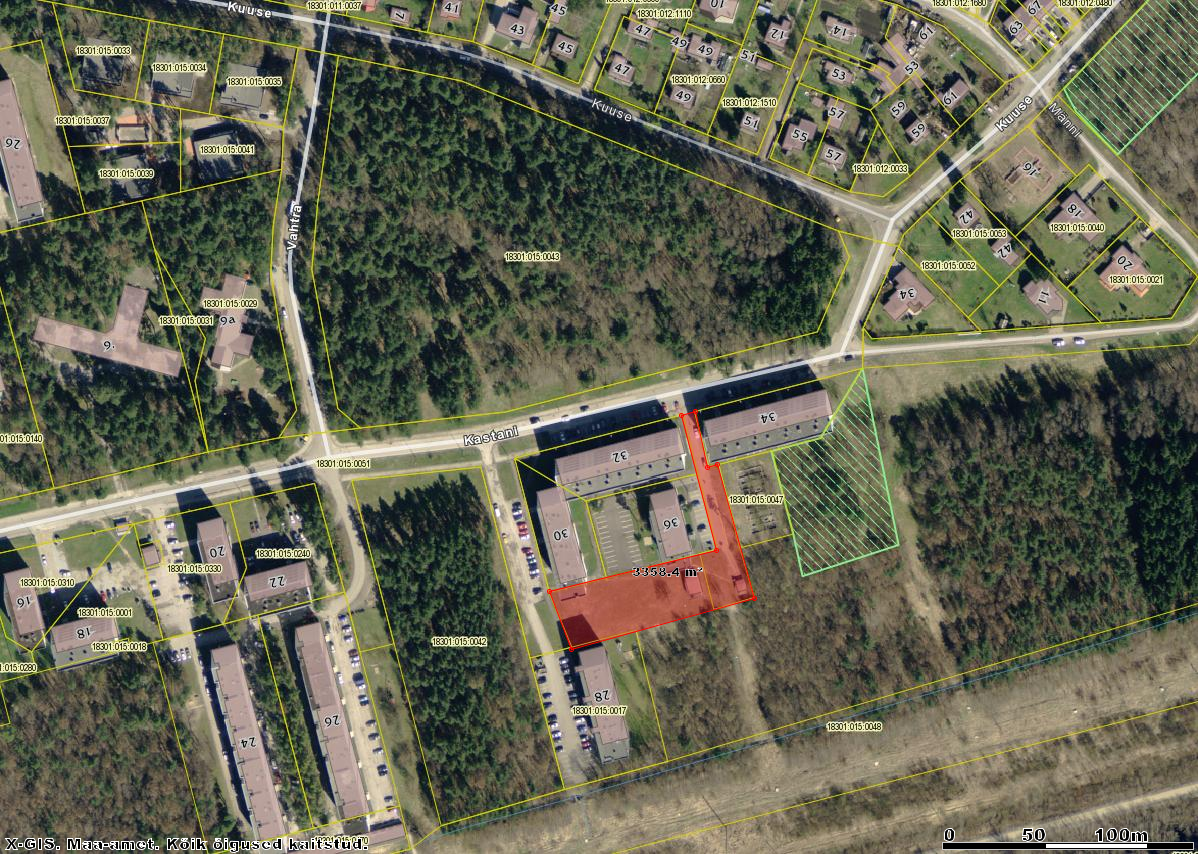 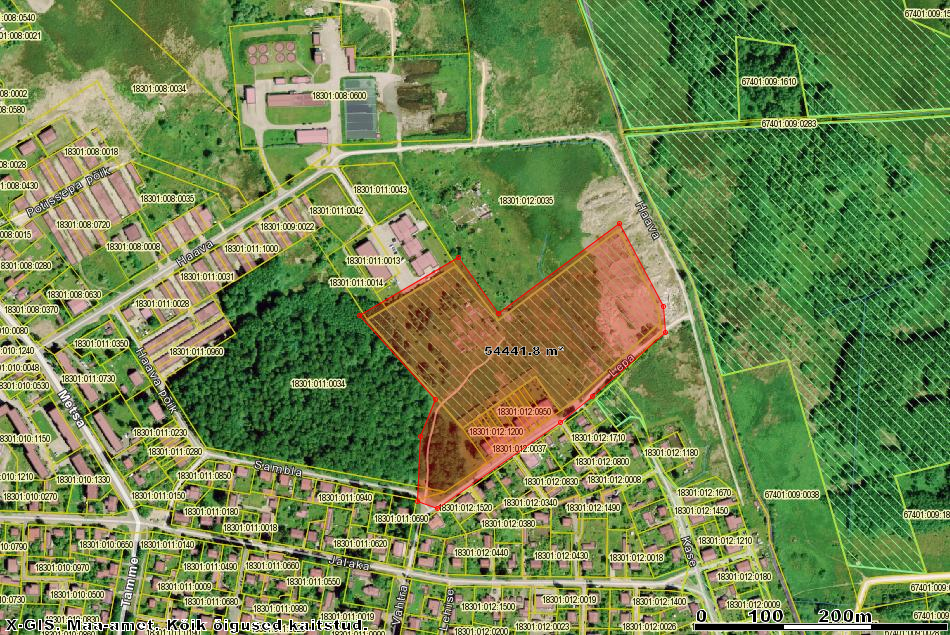 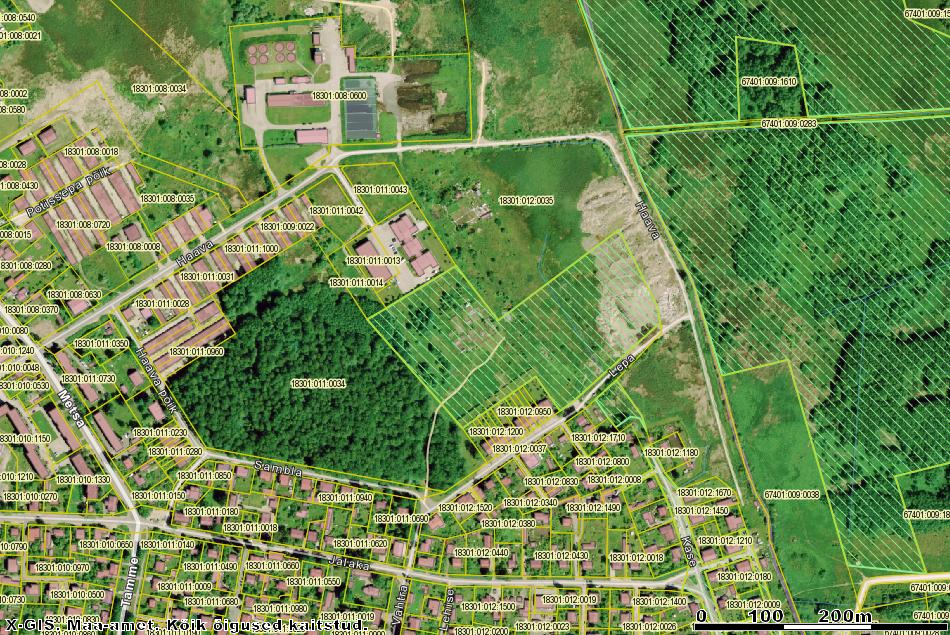                                 planeeritav ala 